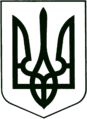 УКРАЇНА
МОГИЛІВ-ПОДІЛЬСЬКА МІСЬКА РАДА
ВІННИЦЬКОЇ ОБЛАСТІВИКОНАВЧИЙ КОМІТЕТ                                                           РІШЕННЯ №374Від 03.12.2021р.                                              м. Могилів-ПодільськийПро затвердження Плану діяльності Могилів-Подільської міської ради Вінницької області  з підготовки проєктів регуляторних актів на 2022 рік	Керуючись ст.ст.27, 40, 59 Закону України «Про місцеве самоврядування в Україні», ст.ст.7, 32 Закону України «Про засади державної регуляторної політики у сфері господарської діяльності»,-                                      виконком міської ради ВИРІШИВ:1. Затвердити План діяльності Могилів-Подільської міської ради Вінницької області з підготовки проєктів регуляторних актів на 2022 рік згідно з додатком, що додається. 2. Дане рішення підлягає затвердженню на черговій сесії міської ради.3. Контроль за виконанням даного рішення покласти на першого заступника міського голови Безмещука П.О. та на постійну комісію міської ради з питань фінансів, бюджету, планування соціально-економічного розвитку, інвестицій та міжбюджетного співробітництва (Трейбич Е.А.).      Міський голова                                                          Геннадій ГЛУХМАНЮК                                                                                                        Додаток                                                                                           до рішення виконавчого                                                                                           комітету міської ради                                                                                           від 03.12.2021 року №374 План діяльностіМогилів-Подільської міської ради Вінницької областіз підготовки проєктів регуляторних актів на 2022 рікКеруючий справами виконкому                                       Володимир ВЕРБОВИЙ№з/пВид проєкту регуляторного  актаНазва проєкту регуляторного  актаЦілі прийняття проєктуСтрокпідготов-кипроєкту РАПідрозділ, відповідальний за розробку  проєкту РА1.Рішення виконавчого комітету Могилів-Подільської міської ради Вінницької областіПро затвердження Порядку погодження розташування тимчасових об’єктів торгівлі,послуг і розваг на території  Могилів-Подільської міської територіальної громади Могилів-Подільського району Вінницької областіВиконання вимог чинного законодавства, встановлення чіткого механізму розташування тимчасових об’єктів торгівлі,послуг і розваг на території  громади, врегулювання відносин, що виникають у сфері благоустрою територіальної громадиІІ-ІІІ квартал2022 рокуФінансово-економічне управління  міської ради2.Рішення сесії Могилів-Подільської міської ради Вінницької областіПро затвердження примірнихдоговорів оренди майнаВиконання вимог Закону України «Про оренду державного та комунального майна», встановлення чіткого механізму врегулювання орендних відносин, враховуючи  відмінності у  процедурах надання майна в оренду  ІІ-ІІІ квартал2022 рокуФінансово-економічне управління міської ради3.Рішення сесії Могилів-Подільської міської ради Вінницької областіПро затвердження Правил благоустрою території Могилів-Подільської міської територіальної громади Могилів-Подільського району Вінницької області Врегулювання відносин, що виникають у сфері благоустрою населених пунктів, і створення сприятливого для життєдіяль-ності людини, довкілля, збереження і охорони навколишнього природного середовища, забезпечення санітарного та епідемічного благополуччя населення на території Могилів -Подільської міської територіальної громади Могилів -Подільського району Вінницької областіІІ-ІІІ квартал2022 рокуУправління житлово-комунального господарства міської ради